HHV-6Uptodate 2022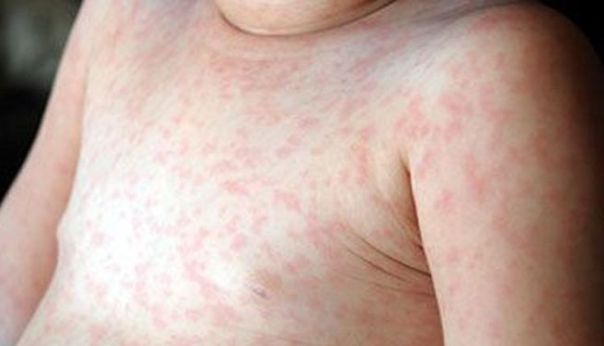 Classification : 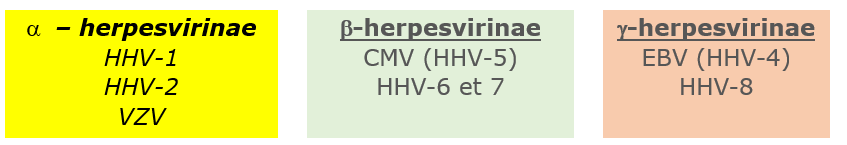 Epidémiologie :Se transmet essentiellement par la salive90% des enfants ont été infectée avant 2 ans et 90-100% des adultesVariants A et B avec B de loin le plus fréquent Après l'infection primaire, le virus établit une latence persistant tout au long de la vie dans les précurseurs myéloïdes et la moelle osseuse  Réactivations fréquentes et asymptomatiques chez les sujets immunocompétents mais potentiellement graves chez les patients immunodéprimés chez qui la réactivation survient avant le CMVLes infections congénitales sont normalement asymptomatiques.Symptômes : Le HHV-6 type B est l’agent responsable de la  roséole  (exanthème subit ou 6ème maladie)Fièvre haute > 39.5° (57%) avec irritabilité (69%) pendant 3-5 jours 1ère cause de convulsions fébrile infantile (25-30% des cas)Dans  les  24  à  48  heures après la chute de la fièvre  Exanthème subit:Taches  rosées  se  du  tronc/visage +/-  lésions maculo-papuleuses  au  niveau  du  palais  mou (taches  de Nagayama)Disparaissant  en  moins  de  3  joursPas de desquamation, ni pigmentationIVRS (65%), OMAAtteintes du tractus respiratoire et gastro-intestinales (anorexie, diarrhées)Syndrome mononucléosique avec adénopathies cervicales postérieures prolongéesDiagnostic différentiel :DRESSScarlatineRougeoleRubéoleKawasakiAdénovirusEntérovirusParvovirus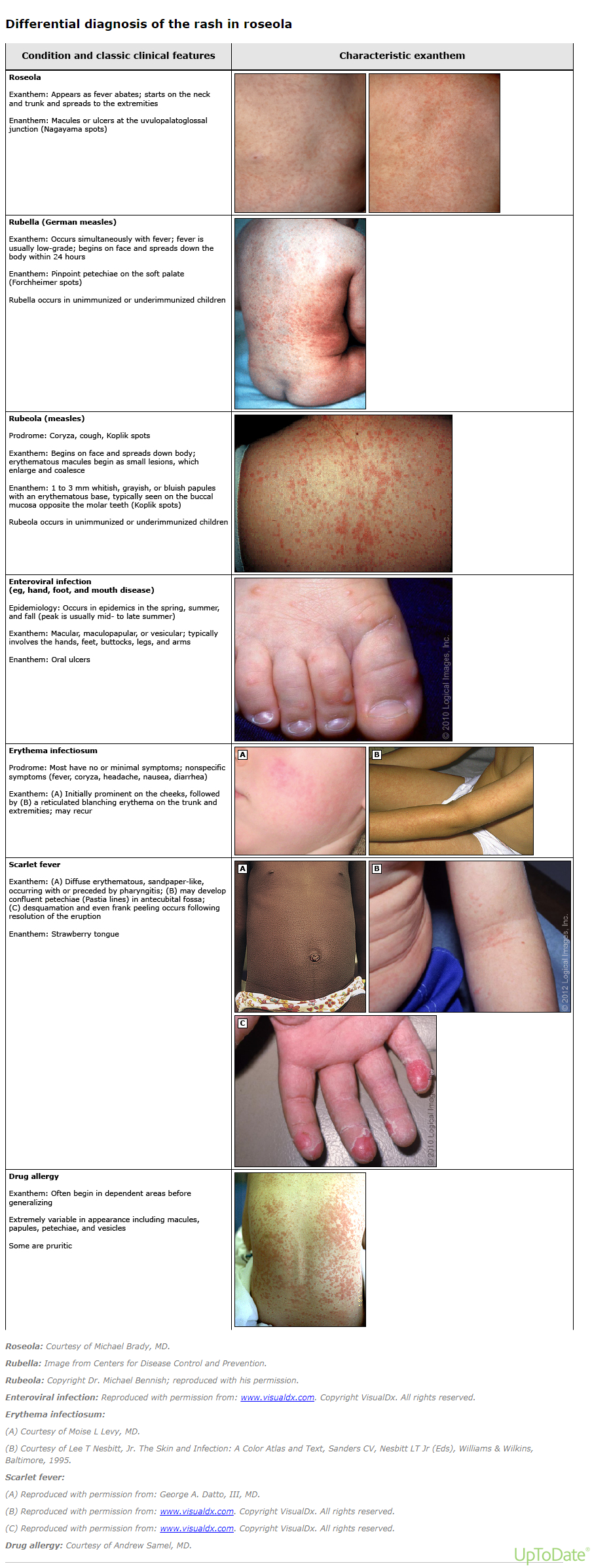 Complications (non prouvées*):Méningo-encéphalite chez sujet immunocompétente allant de la panencéphalite à l’encéphalite avec nécrose locale mimant une encéphalite herpétique Crise épileptique *DRESS *Hépatites/myocardites fulminantes. *Gianotti-Crosti syndrome*Guillain-Barré, paralysie faciale*PTILaboratoire :PCR dans plasma/LCRTraitementSymptomatique chez immunocompétentsAntiviraux si immunosuppression :Ganciclovir > AciclovirFoscarnet (néphrotoxique)Cidofovir (néphrotoxique)